Встреча с сотрудниками сельской библиотеки.21 марта 2018 года  дети подготовительных групп  встретились с сотрудниками сельской библиотеки. Анисимова Е.С. и Красникова М.В. подготовили и провели для ребят викторину по сказкам писателя К. И. Чуковского.  Дети во всем принимали самое активное участие: отвечали на вопросы о писателе и его произведениях, угадывали сказочных персонажей, рассматривали книги, отгадывали загадки, соревновались. В заключение встречи библиотекари пригласили дошкольников в библиотеку, чтобы записаться и выбирать книги для домашнего чтения.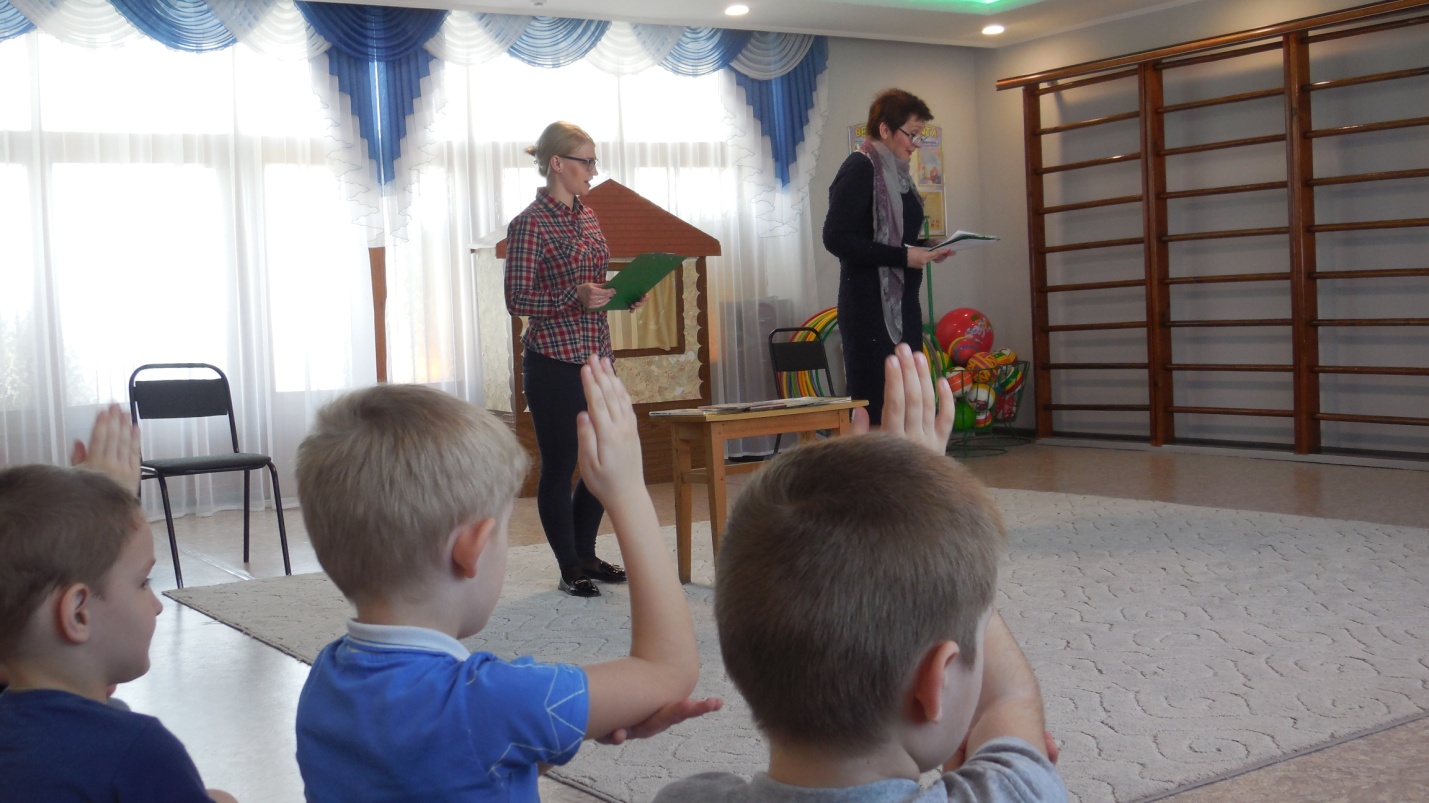 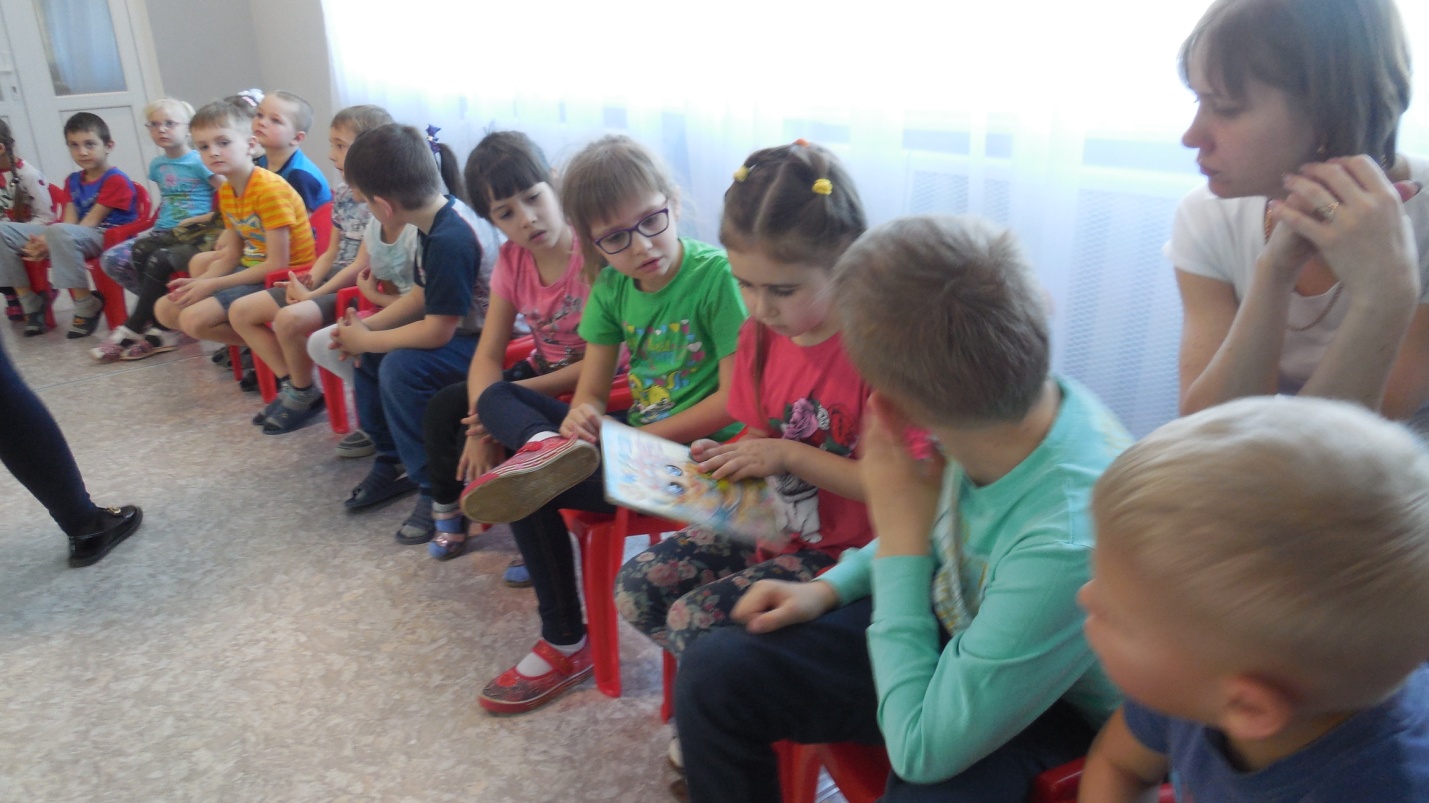 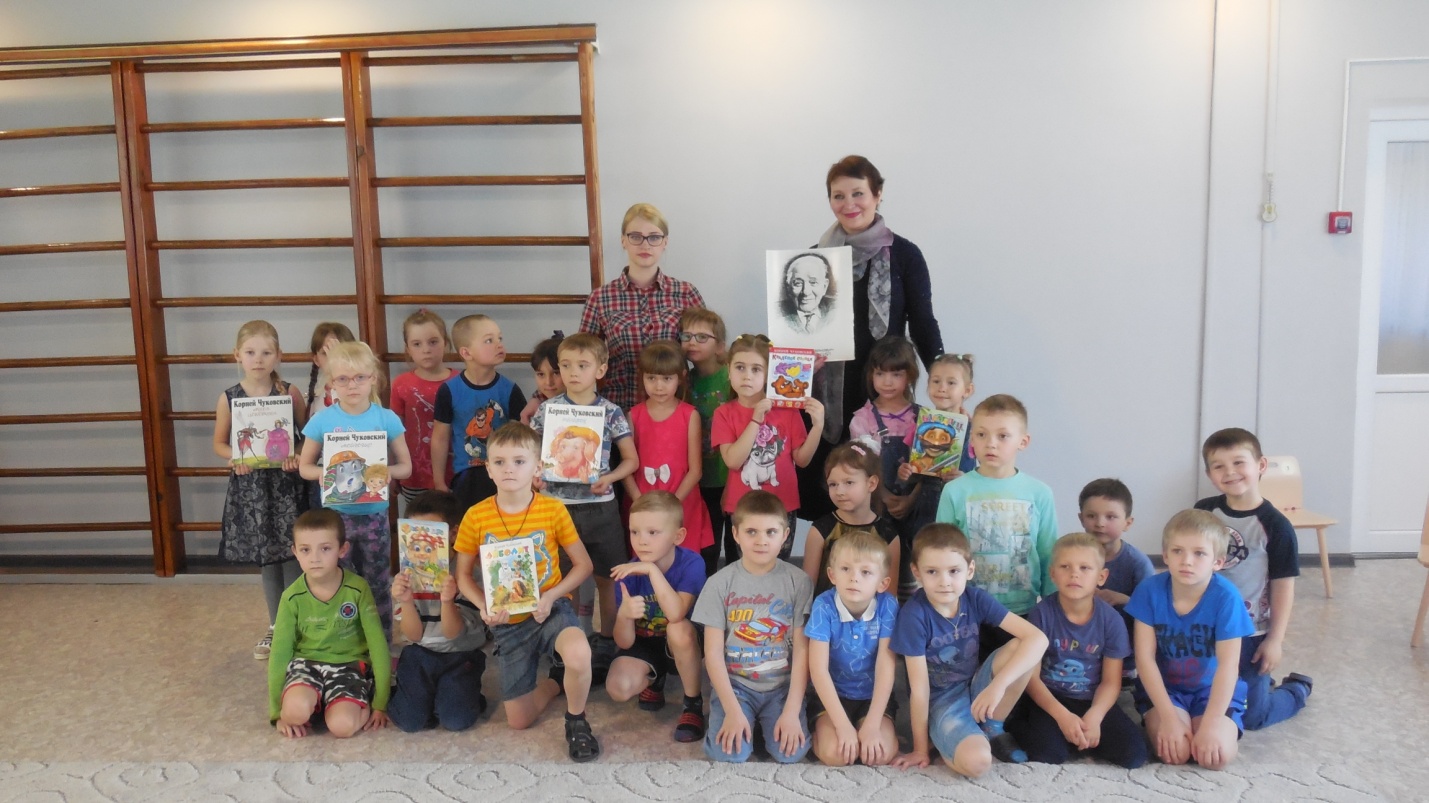 